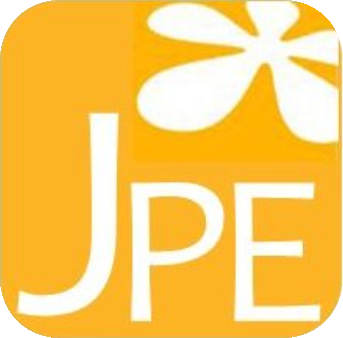 DOI: 10.26786/1920-7603(2024)758Table S1. Trait means ± standard deviation, Coefficient of variation (C.V.) and Pearson’s correlation coefficients among twelve plant traits of Asclepias syriaca. For latex measurements only wet weights were included in the selection model (N = 103). Significant correlations are in bold. *P < 0.05, **P < 0.01, ***P < 0.001Table S2. Variance-standardized (β ± SE) and mean-standardized (βµ± SE) linear selection gradients on ten plant traits of Asclepias syriaca (N =103) via fruits initiated, pollinia inserted and pollinia removed. Significant selection gradients are in bold. *P < 0.05, **P < 0.01Inflor. numberInflor. sizeHood length (mm)Hood width (mm)Petal width (mm)Nectar conc. (%)Floral wet latex (mg)Floral dry latex (mg)Leaf wetlatex (mg)Leaf dry latex (mg)Plant height (cm)Plant damagex̅ ± sd3.7 ± 1.534 ± 105.02 ± 0.512.33 ± 0.153.97 ± 0.2827.12 ± 9.327.4 ± 5.74.4 ± 2.35.4 ± 4.63.2 ± 3.9101 ± 13.610.03 ± 0.06C.V. 39.1730.3710.076.407.18130.5377.2052.5086.41119.9613.48200.86Inflor. number-0.190.030.18-0.010.080.080.10-0.05-0.030.35**-0.14Inflor. size0.25*-0.040.180.20-0.09-0.13-0.23*-0.26**0.08-0.02Hood length0.25**0.34***0.0020.030.03-0.26**-0.32***0.21*0.16Hood width0.32**-0.120.26**0.34***0.130.100.35***0.05Petal width0.050.35**0.24*-0.07-0.120.27**0.04Nectar conc.-0.05-0.16-0.20*-0.21*0.08-0.13Floral wet latex 0.70***0.32**0.27**0.29**0.07Floral dry latex0.24*0.20*0.21*-0.05Leaf wet latex0.95***0.03-0.08Leaf dry latex -0.01-0.13Plant height0.18TraitFemale fitness –fruitFemale fitness –fruitFemale fitness – inserted polliniaFemale fitness – inserted polliniaMale fitness – pollinia removalMale fitness – pollinia removalTraitβ ± SEβµ± SEβ ± SEβµ± SEβ ± SEβµ± SEInflorescence number0.434 ± 0.133**1.108 ± 0.341**-0.013 ± 0.114-0.033 ± 0.292-0.015 ± 0.08-0.037 ± 0.205Inflorescence size0.295 ± 0.131*0.97 ± 0.43*-0.023 ± 0.112-0.077 ± 0.3690.033 ± 0.0780.11 ± 0.258Hood length-0.203 ± 0.137-2.012 ± 1.356-0.036 ± 0.117-0.356 ± 1.1630.034 ± 0.0820.336 ± 0.815Hood width0.062 ± 0.1370.969 ± 2.1460.054 ± 0.1180.846 ± 1.84-0.03 ± 0.083-0.469 ± 1.29  Petal width0.076 ± 0.1341.052 ± 1.868-0.16 ± 0.115-2.236 ± 1.602-0.02 ± 0.081-0.283 ± 1.123Nectar concentration-0.056 ± 0.12500.058 ± 0.1070-0.047 ± 0.0750Floral dry latex 0.17 ± 0.130.325 ± 0.2490.124 ± 0.1120.236 ± 0.2130.01 ± 0.0780.018 ± 0.149Leaf dry latex-0.06 ± 0.132-0.05 ± 0.110.035 ± 0.1140.029 ± 0.095-0.057 ± 0.08-0.047 ± 0.066Plant height0.223 ± 0.1411.655 ± 1.0440.172 ± 0.1211.279 ± 0.8950.02 ± 0.0850.146 ± 0.627Damage index0.115 ± 0.1260.057 ± 0.0630.041 ± 0.1080.021 ± 0.054-0.007 ± 0.076-0.004 ± 0.038